Publicado en España el 23/06/2023 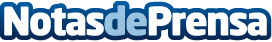 Mejores agencias SEO de España en 2023 según ChatGPT4 + Browse with Bing Dobuss, Latevaweb y Neoattack son las que aparecen en los tres primeros resultados tras la consulta a este sistema de inteligencia artificialDatos de contacto:E. Montesinos608 39 19 42Nota de prensa publicada en: https://www.notasdeprensa.es/mejores-agencias-seo-de-espana-en-2023-segun_1 Categorias: Nacional Inteligencia Artificial y Robótica Marketing E-Commerce http://www.notasdeprensa.es